Name of OHSAA School Requesting Waiver:_______________________________________________________________________________Name of Special Olympics Team or Team with Players with Intellectual Disabilities:   _______________________________________________________________________________Date of Event: ________________________________________________________________________Athletic Administrator Name: ___________________________________________ Athletic Administrator Signature: ________________________________________Email: __________________________________________________   Date: __________________________Coach Name: ____________________________________________ Coach Signature: _________________________________________Email: __________________________________________________   Date: __________________________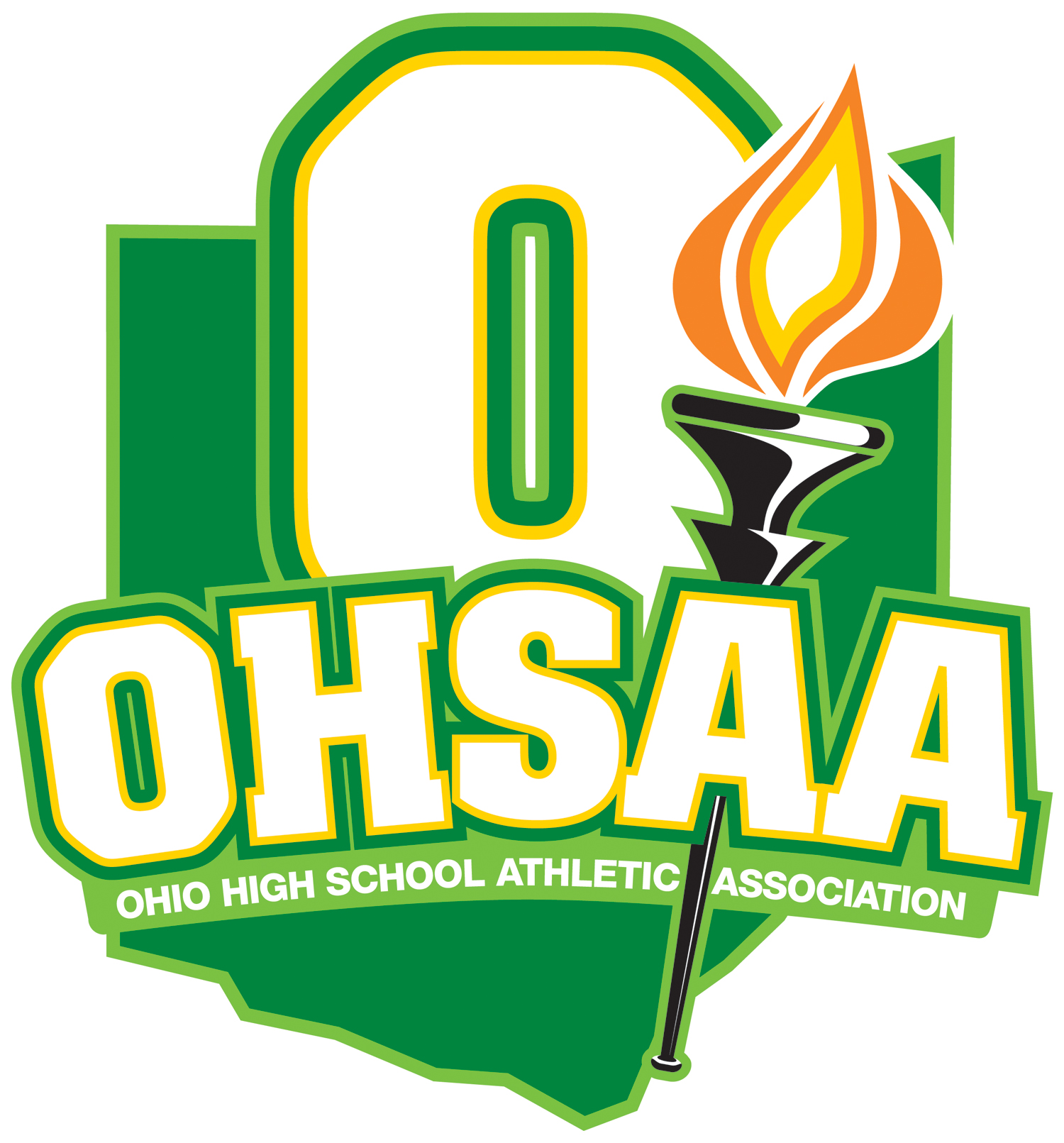 Contest Waiver vs. Special Olympics Teams or Teams with Players with Intellectual DisabilitiesBasketball: 2020-21 1.4) SPECIAL WAIVER — A one-time scrimmage or preview scheduled to be played against a Special Olympics Team or a team with players with intellectual disabilities may be approved by the OHSAA in addition to the maximum allowable number of scrimmages or previews. This waiver must be submitted to, and approved by, the OHSAA Basketball Administrator prior to the contest taking place.For Office Use Only:		Approve 	Deny OHSAA Staff Signature: ___________________________________________	Date: ___________________Form to be submitted by school Athletic Administrator to Kathleen Coughlin:  kcoughlin@ohsaa.org